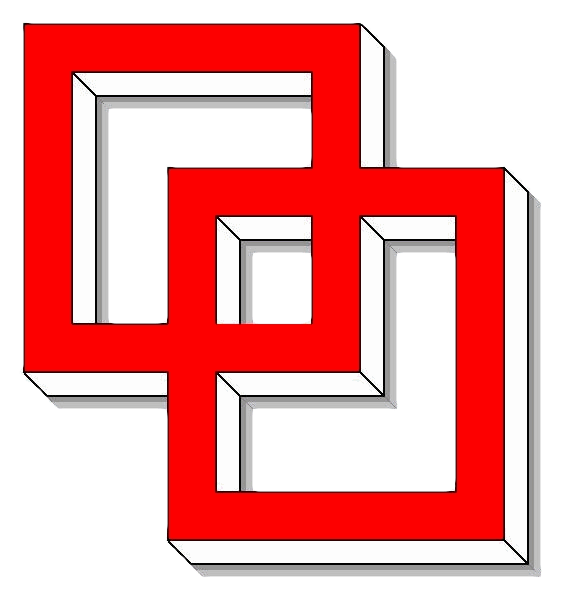 Ved indmeldelse i ……………………………………… accepterer jeg at:Dato:………………………………………………………………Underskrift:……………………………………………………………………………Almindelige personoplysningeropbevaresNavn AdresseFødselsdatoMobilEmailAdgang:KassererFormandAktuelle udvalgFølsomme personoplysningerf.eks.PersonnummerReligiøs overbevisningSeksuel retningStraffeattestBruges IKKESituationsbilleder og videoklipMå bruges på klubbens hjemmeside og sociale medierGemmes i systemDatabaseSå længe du er medlemKlubben må kontakte dig, via de almindelige kontaktoplysninger.Når det er klubrelevant